Основные характеристики рекламной конструкции(место размещения рекламной конструкции №157 в схеме размещения рекламных конструкций на территории Березовского городского округа, утвержденной постановлением администрации Березовского городского округа от 31.03.2016 № 233)НЕСТАНДАРТНАЯОтдельно стоящий объект наружной рекламы, выполненный по индивидуальному проекту, имеющий фундамент, каркас и информационные поля.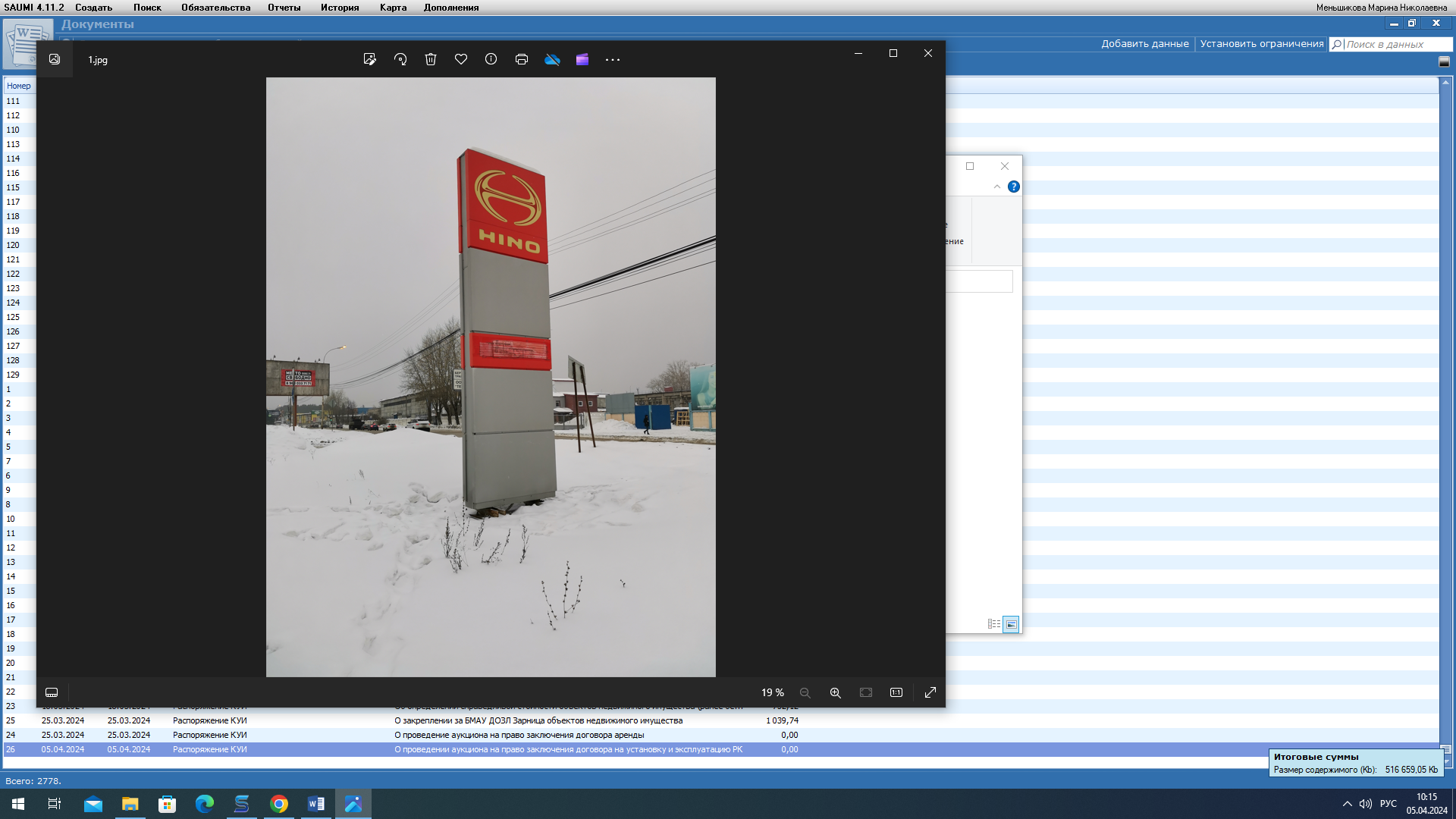 · 2 стороны;· размер информационного поля – 6,0х1,7 м;· площадь информационных полей – 20,4 м;· технология смены изображения: сторона А – статичная, сторона Б – статичная.